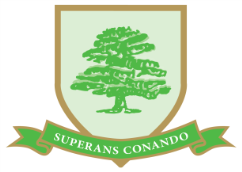 Coopersale Hall SchoolTea Time ClubBooking Form 2021/22  I HAVE NOTED THAT TEA TIME CLUB FINISHES AT 6PMA PENALTY FEE OF £10.00 PER HOUR OR PART THEREOF APPLIES FOR LATE COLLECTIONAs the club has limited availability please let the office or tea time club staff know if there is any planned absence. This will allow us to relocate the space for any ‘one-off’ bookings. Please let us know if your child no longer needs to attend Tea Time Club so that we can offer a place to children on the waiting list.Pupil’s Full NameClassParent/Guardian contact numberBOOKING REQUEST - Please tick the term(s) and day(s) requiredBOOKING REQUEST - Please tick the term(s) and day(s) requiredTermTermAutumn Term 2021Spring Term 2022Summer Term 2022DayDayMondayTuesdayWednesdayThursdayFridayAdditional InformationDietary requirements/ food allergiesMedical ConditionsFEE STRUCTURE & SESSION TIMESFEE STRUCTURE & SESSION TIMESFEE STRUCTURE & SESSION TIMESFEE STRUCTURE & SESSION TIMESFEE STRUCTURE & SESSION TIMESFEE STRUCTURE & SESSION TIMESFEE STRUCTURE & SESSION TIMESFEE STRUCTURE & SESSION TIMESFEE STRUCTURE & SESSION TIMESFEE STRUCTURE & SESSION TIMESFEE STRUCTURE & SESSION TIMESFEE STRUCTURE & SESSION TIMESUp to 30 minutes£4.00Up to an hour£6.00Up to 1.5 hours£9.00Up to 2 hours£12.00Up to 2.5 hours£15.00Up to 3 hours£18.00Signature of Parent/GuardianDate